หมายเลขใบสมัคร.............................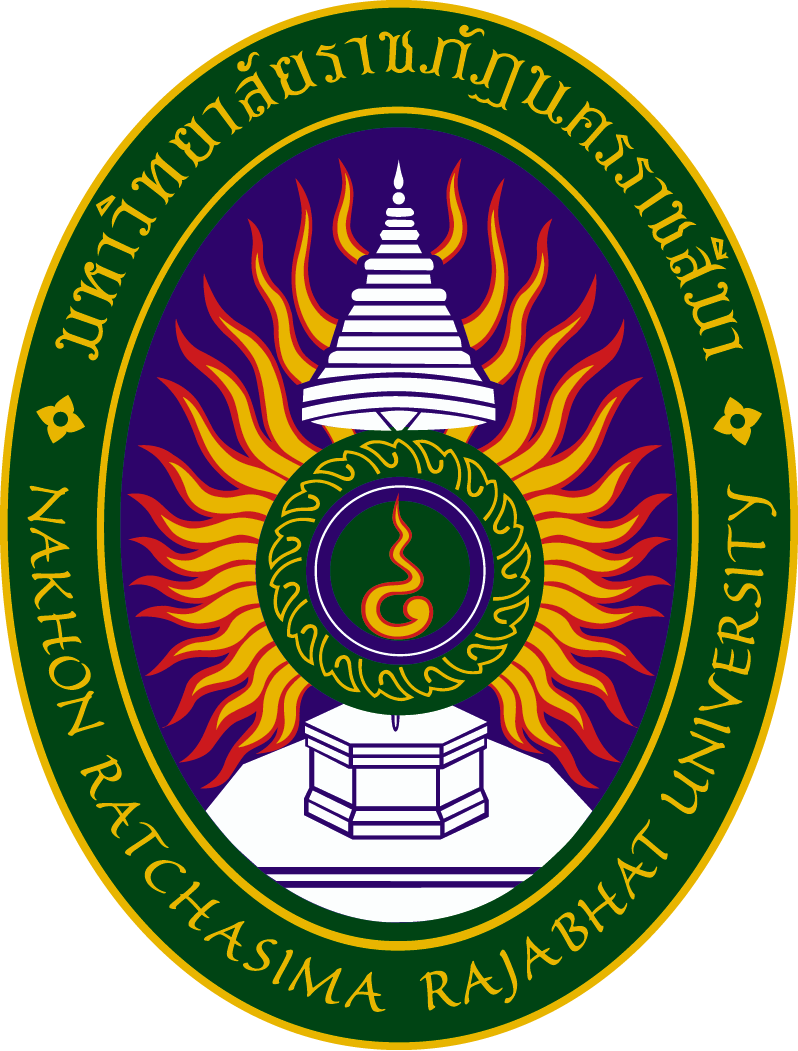 แบบฟอร์มการชำระเงินโครงการจัดการประชุมระดับนานาชาติ SIBR-RDINRRU Osaka Conference 2015" Interdisciplinary Knowledge Advancement : Past Experience and Future Agenda”เดินทางและร่วมกิจกรรมระหว่างวันที่ 30 มิถุนายน 2558 – 4 กรกฎาคม 2558ณ เมืองโอซาก้า ประเทศญี่ปุ่นชื่อ(ภาษาไทย)............................................................................................................... นามสกุล...........................................................................................................ชื่อ(ภาษาอังกฤษ ตามหนังสือเดินทาง)........................................................................................... นามสกุล.........................................................................................ตำแหน่งทางวิชาการ.............................................................. สถานที่ทำงาน.........................................................................................................................................ที่อยู่ที่สามารถติดต่อได้สะดวก................................................................................................................................................................................................................โทรศัพท์/โทรสาร................................................................................................. โทรศัพท์มือถือ...........................................................................................................วุฒิการศึกษา............................E-mail Address................................................................................Facebook………………………………………………………………………  มีความประสงค์จะเข้าร่วมการประชุมฯ ระหว่างวันที่ 2-3 กรกฎาคม 2558 ในฐานะ	  ผู้ร่วมงาน/ผู้สังเกตการณ์ในที่ประชุม	  ผู้นำเสนอผลงานทางวิชาการแบบภาคบรรยาย (Oral Presentation) ในที่ประชุม ตลอดการเดินทางข้าพเจ้าประสงค์จะพัก เดี่ยว และยินดีจ่ายค่าที่พักเพิ่มตามอัตราที่ทางบริษัททัวร์ได้กำหนดไว้หรืออาจมีการปรับเปลี่ยนในอนาคต				 คู่    กับ (ระบุชื่อผู้ที่จะพักด้วย) ………………………………………………………………ซึ่งเข้าร่วมโครงการฯ นี้เช่นกัน				 ตามดุลยพินิจของผู้จัดงาน		  ต้องการออกใบเสร็จในนาม	  บุคคล		  องค์กร (ระบุ)........................................................................................................................................................	ข้าพเจ้ามีความประสงค์จะร่วมโครงการฯ ในครั้งนี้และขอรับรองว่าข้าพเจ้าได้อ่านรายละเอียดต่างๆ ที่ปรากฏในโครงการฯ โดยสมบูรณ์แล้ว				ลงชื่อผู้สมัคร.......................................................................					        (…………………………………………………………….)						วันที่   …………………………………………………………….	หมายเหตุ	1. กรุณาชำระค่าลงทะเบียนภายใน 30 วัน นับจากได้รับการแจ้งจากสถาบันวิจัยและพัฒนา มหาวิทยาลัยราชภัฏนครราชสีมา หรือก่อนที่กำหนด 	2. กรณียกเลิกการเข้าร่วมประชุมสัมมนา ฝ่ายการจัดประชุมขอสงวนสิทธิ์ในการคืนเงินค่าลงทะเบียนทุกรายการ ไม่ว่ากรณีใดๆ 	3. มหาวิทยาลัยฯ ขอสงวนสิทธิ์รับบุคลากรภายนอกมหาวิทยาลัยราชภัฏนครราชสีมา เพียง 15 ท่านเท่านั้น ดังนั้นกรุณาชำระค่าลงทะเบียน                      ก่อนหรือตามระยะเวลาที่กำหนด หากไม่ชำระค่าลงทะเบียนตามที่กำหนด ผู้จัดประชุมจะให้สิทธิ์ผู้สมัครท่านอื่นที่แจ้งความประสงค์ไว้	4. ใบสมัครนี้สามารถถ่ายเอกสารหรือดาวน์โหลดได้จาก http://www.nrru.ac.th/rdi/ 	5. โปรดส่งใบสมัคร พร้อมสำเนาหนังสือเดินทางที่มีอายุการใช้งานเกิน 6 เดือน (Passport) มายังโทรสาร (044) 272941 โดยแจ้งคุณอัญชลี 